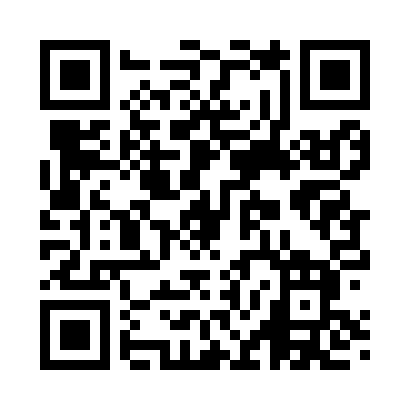 Prayer times for Breton, Louisiana, USAMon 1 Jul 2024 - Wed 31 Jul 2024High Latitude Method: Angle Based RulePrayer Calculation Method: Islamic Society of North AmericaAsar Calculation Method: ShafiPrayer times provided by https://www.salahtimes.comDateDayFajrSunriseDhuhrAsrMaghribIsha1Mon4:436:011:014:358:019:182Tue4:446:011:014:358:019:183Wed4:446:021:014:368:019:184Thu4:456:021:014:368:019:175Fri4:456:021:014:368:009:176Sat4:466:031:024:368:009:177Sun4:476:031:024:368:009:178Mon4:476:041:024:378:009:169Tue4:486:041:024:378:009:1610Wed4:486:051:024:378:009:1611Thu4:496:051:024:377:599:1512Fri4:506:061:024:377:599:1513Sat4:506:061:034:387:599:1414Sun4:516:071:034:387:589:1415Mon4:526:071:034:387:589:1316Tue4:526:081:034:387:589:1317Wed4:536:081:034:387:579:1218Thu4:546:091:034:387:579:1219Fri4:556:101:034:387:569:1120Sat4:556:101:034:397:569:1121Sun4:566:111:034:397:559:1022Mon4:576:111:034:397:559:0923Tue4:586:121:034:397:549:0824Wed4:586:121:034:397:549:0825Thu4:596:131:034:397:539:0726Fri5:006:141:034:397:539:0627Sat5:016:141:034:397:529:0528Sun5:016:151:034:397:519:0529Mon5:026:151:034:397:519:0430Tue5:036:161:034:397:509:0331Wed5:046:161:034:397:499:02